Благоустройство территории (организация уличного освещения д.Савинская от дома №1 до дома №36)Благоустройство территории (организация уличного освещения д.Савинская от дома №1 до дома №36)Объем финансирования — всего, тыс. руб.в т. ч. из местного бюджета, тыс. руб.380856,0015235,00Срок реализации – 31 декабря 2022 годаСрок реализации – 31 декабря 2022 годаФотоФото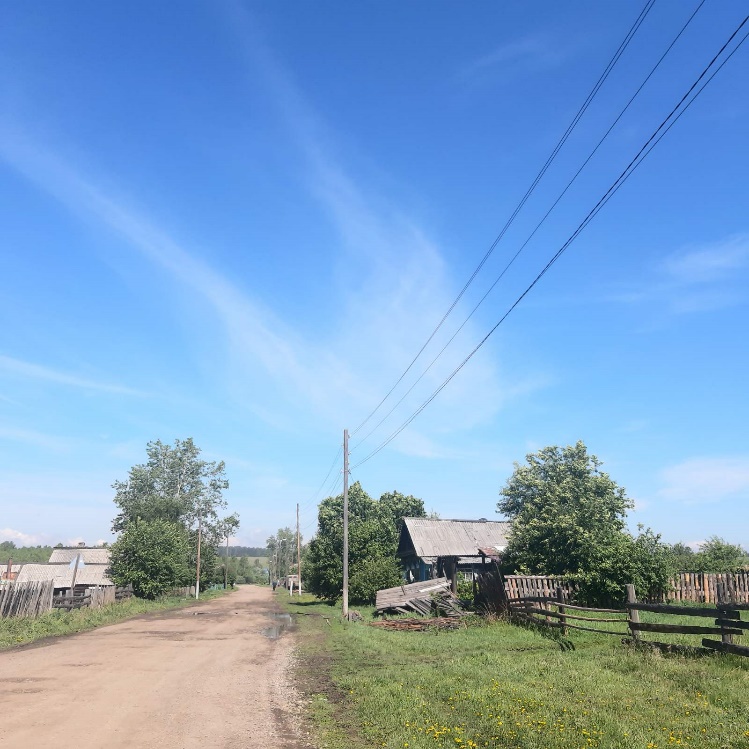 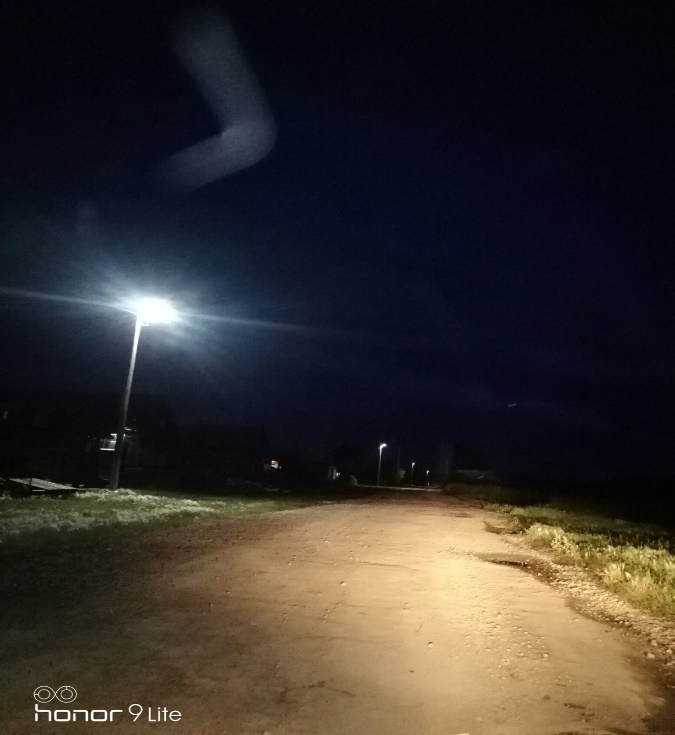 Благоустройство территории (организация уличного освещения по ул. Центральная д.Русская Аларь)Благоустройство территории (организация уличного освещения по ул. Центральная д.Русская Аларь)Объем финансирования — всего, тыс. руб.в т. ч. из местного бюджета, тыс. руб.410186,0016407,00Срок реализации – 31 декабря 2022 годаСрок реализации – 31 декабря 2022 годаФотоФото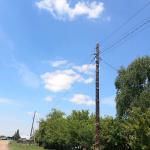 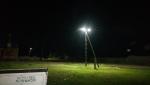 